平成３０年度 新規大卒者等就職面接会　参加申込書送付先：松戸公共職業安定所　まつど新卒応援ハローワークＦＡＸ：０４７－３６７－８６４９　※平成３０年８月２０日（月）までに当所宛てＦＡＸ等によりご連絡ください。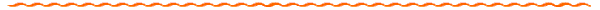 事業所名所 在 地〒〒〒電話番号FAX番号採用担当者部課名：役職名：氏　名：部課名：役職名：氏　名：部課名：役職名：氏　名：募集職種の求人番号：募集職種の求人番号：募集職種の求人番号：募集職種の求人番号：職 種：職 種：職 種：職 種：